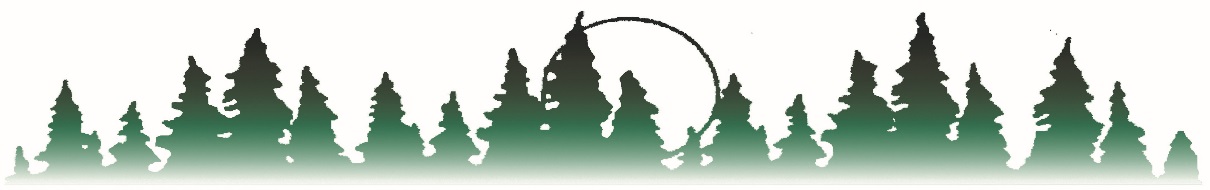 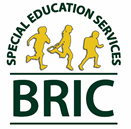 
BEMIDJI REGIONAL INTERDISTRICT COUNCIL    Bagley	PO Box 974	    Kelliher    Blackduck	Bemidji, MN 56619	Lake of the Woods    Cass Lake-Bena	Phone 218-751-6622	Laporte    Clearbrook-Gonvick	Brenda R. Story, Executive Director	Littlefork - Big Falls    Mahnomen	FAX Number 218-751-6625	Waubun-Ogema    Northome-Indus                                                        www.bric-k12.com	Admin Office-BemidjiEXECUTIVE BOARD AGENDAMarch 16, 2021BRIC OFFICEBemidji, Minnesota10:30 A.M. Via Zoom1.	Call to Order & Roll 2.	Approval of Agenda 3.	Minutes of the February 16, 2021 Executive Board Meeting4. 	Financial Report5.	Director’s Report	5-1.   Fiscal Monitoring    	5-2.   ESY	5-3.   Disproportionate	5-4.   COVID Updates5-5.  Director’s Activities6.  	Old Business	6-1.  Annual Council Meeting7.	New Business 	7-1.  Employment	7-2.  Lane Change  (Informational)8. 	Adjournment & Next meetingExecutive Board Agenda									        		  3-16-21											   Page 2 1.  	Roll Call:	___  Rochelle Johnson 			___  Erich Heise	___  Paul Grams				___  Jeremy Tammi	___  Jeff Nelson				___  Jamie Wendt	___  Jeff Bisek				___  Kim Goodwin	___  Mark Lundin				___  Lisa Weber	___  Jeff Burgess				___  Brenda Story2.  	Motion by:                                         Seconded by:                                          		To approve the agenda as presented. 3. 	 Minutes:	Motion by:                                  Seconded by:                                         To approve the minutes of the Executive Board Meeting on February 16, 2021 as mailed and reviewed. 4. 	Financial Report:	Motion by:                                         Seconded by:                                        To approve the financial report for the reporting period through March 8, 2021 and order bills paid in the amount:   $87,942.615.	Director’s Report5-1.  Fiscal MonitoringUpdate on Fiscal Monitoring will be provided5-2.   ESYInformation of DATA collected for ESY will be provided5-3.   DisproportionateInformation on disproportionate status	5-4.   COVID Updates	Update on COVID impactExecutive Board Agenda									        		  3-16-21											   Page 35-2.  Director’s ActivitiesCalendars for March & April 2021 are enclosed.6.    	Old Business 6.1.  April Executive Board/Council MeetingMotion by: 				Seconded by:To approve cancelation of the BRIC Council MeetingMotion by:				Seconded by To approve holding the April BRIC Executive Board meeting via zoom at 10:30 am on Tuesday, April 20, 2021.  7.  	New Business  7-1.  EmploymentMotion by:                                  	Seconded by:                                               To approve the employment of Ms.Carol Kuber as SLP long term sub. For the maternity leave of Ms.Janelle Peacock assigned to Cass Lake- Bena ISD 115Motion by:                                  	Seconded by:   To approve amending the extended childcare leave for Ms. Tanya Adams, BRIC School Psychologist from a 182 day leave to a 57 day leave from August 2021 – December 2021, returning full time January 2022.                                        7-2.   Lane Change Informational		None8.	Adjournment & Next MeetingMotion by:                                  	Seconded by:                                               To adjourn the meeting.  NEXT MEETING:   Tuesday, April 20, 2021 (if approved)